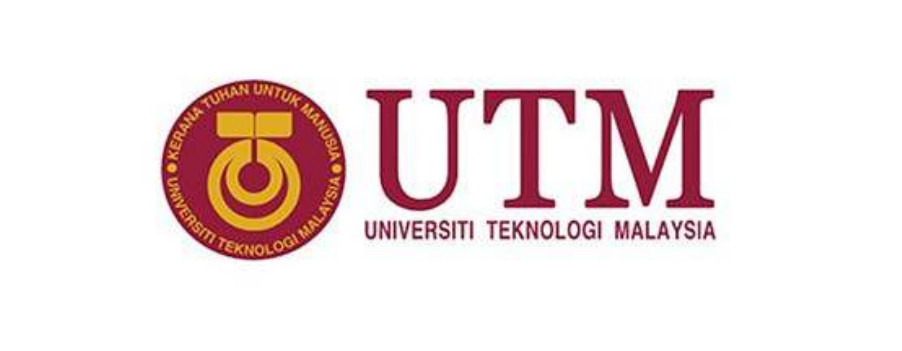 UNIVERSITI TEKNOLOGI MALAYSIA, JOHOR BAHRUFACULTY OF COMPUTING,SEMESTER 1, SESSION 2018/2019LAB 4 :MINI PROJECT PHOTOCOPYING (XEROX) MACHINE SUBJECT CODE : SCSR 1013 – 04LECTURER : MADAM RASHIDAH BINTI KADIRDedication & AcknowledgementFirst of all , we are able to finish this final project all thanks to our lecturer , Madam Rashidah Binti Kadir due to her dedication and patience and we would like to express our gratitude towards her . She patiently taught us the module of the Digital Logic so that we can apply it in this final project and in real life . She also helps us when we face difficulties and problems during the project . She guides us and give explanation in details about this final project and we are very thankful to have such a good and kind lecturer .Next , we want to thank the lab assistants who helped us throughout the projects. They also provide guidance and facilitation when we face difficulties without any complaint . The lab assistants are very helpful and  informative to assist us in the problem we faced . Then , we would also like to thank our families who give us mental and financial support so that we can continue our study in UTM without feeling burdened and focus especially in the academic aspect .Finally , we want to thank our coursemate and friends who assist us in this final project . We discussed and share information between one another to lend a helping hand to each other so that we understand more and know how to operate and program the Programmable Logic Devices . Table of ContentReport Content The BackgroundIn this mini project , we implemented 3 different components on a single GAL device , those components are :3 - bit Count Up Counter3 - bit Comparator Clock Disable ProblemUser will initially enter amount of copies , the counter will count the number of copies that has been photocopied. The machine will stop once the required number of copies produced.ObjectivesThe obectives of this laboratory are to introduce the students to :The development of a PLD deviceA simple Hardware Description LanguageComponentsSwitches - to set the required number of copiesCounter - to count the number of copies that has been madeComparator - to compare the number of copies required with the number of copies produced Clock Disabler To stop the operation of the counter (If copies produced is less than required copies , the counter will count up , else , the counter will stop counting )Materials Breadboard- A breadboard is a solderless device for temporary prototype with electronics and test circuit designs. Connections are made when the wires are inserted into the holes and all the holes in selected column are interconnected.GAL 22V10- Is a series of programmable-logic device which has 12 input pins, and 10 pins that can be configured as either inputs or outputs and have total o f24 pins including the Gnd and Vcc.ETS - 5000 Digital Training Kit- Is where the breadboard home. Contains 2 digits of 7-segment LED display, 8 bit. LED display when the mode selector switch was set to ‘TTL’ and so on.Software UsedWellon Universal Programmer & Tester- This software reveive the .JED file and capable to use the .JED file to change the program in the Programmable Language Device . The PLD is reprogrammed to our preference by using this software .WinCUPL 5.0 Software-This software is designed so that we can write coding for the Programmable Language Device and after successful compilation of the code , ,JED file and .PLD file is created which is required for programming of  the PLD ( GAL 22V10 ) ..FlowchartCircuit Implementation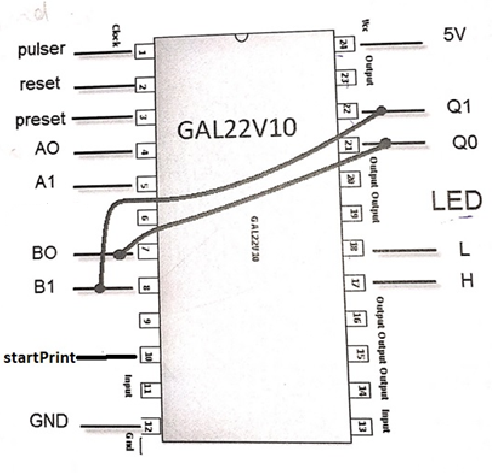 Figure 1 : Block Drawing of 2 bit Xerox MachineFirst of all , this PLD ( GAL22V10 ) has to be connected to Power supply (Vcc) and Ground (GND) . Then ,(Pin 1 ) Pulser act as a clock which we can control the clock pulse by hand and the counter will count up according to the pulse of the pulser . Pin 2 serves as Reset  which is used to reset the initial value of the counter to LOW ( 0 )  while Pin 3 serves as Preset which is used to reset the initial value to High . Q0 ( Pin 22 ) and Q1 ( Pin 21 ) are the output of the 2 bit count up counter .Since the counter only have 2 bits , it has only 4 states which is 00 , 01 , 10 , 11 which allow the range of counting from 0 to 3 .  A0 (Pin 4 ) , A1 ( Pin 5 ) and B0 ( Pin 7 ) , B1 ( Pin 8 ) are the input for the comparator and L ( Pin 18 ) and H ( Pin 17 ) are the outputs of the comparator . Comparator compares the value between A0 A1 and B0 B1 . Output of L will be high if the value are the same while output of H will be high if the value are not the same . If the value is the same , the output of L will be high and H will be low and vice versa . In figure _ , Q1Q0 is connected to B0B1 so that the comparator can compare between the output of the counter and the required amount of copies by the user .StartPrint ( Pin 10 ) serves as the “Start Button “ of the Xerox Machine . The StartPrint must be switched to High to allow the Xerox Machine to operate , else the Xerox Machine would not start counting . 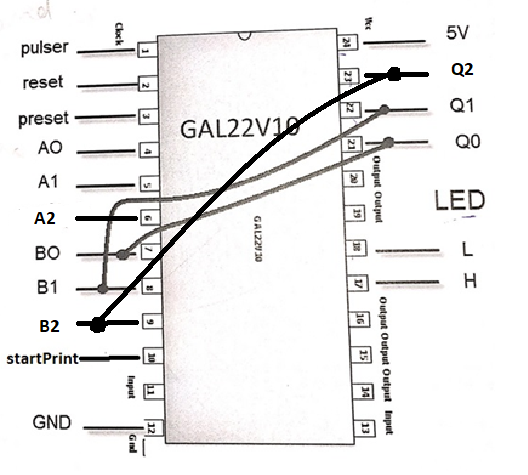 Figure 2 : Block Drawing of 3 bit Xerox MachineIn the 3 bit Xerox Machine , the circuit implementation is actually quite similar with the 2 bit Xerox Machine . The only differences is the Counter and the Comparator has switched from 2 bits to 3 bits . The output of counter now adds 1 more which is Q2 ( Pin 21 ) and Input of Comparator A2 ( Pin 6 ) and B2 ( Pin 9 ) . In 3 bit Xerox machine , the input of required copies has increased . It has the range from 0 – 7 and the counter have 8 states which is 000 , 001 , 010 , 011 , 100 , 101 , 110 ,111 .Physical System Implementation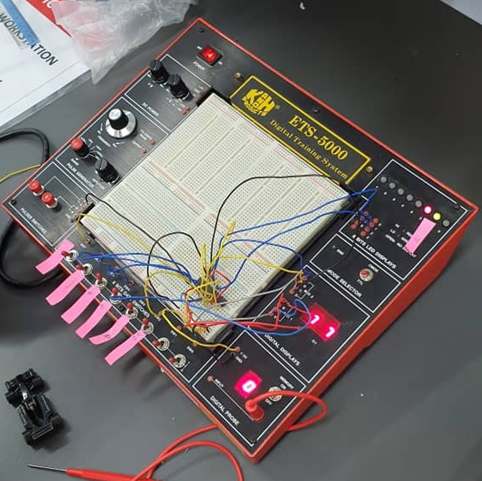 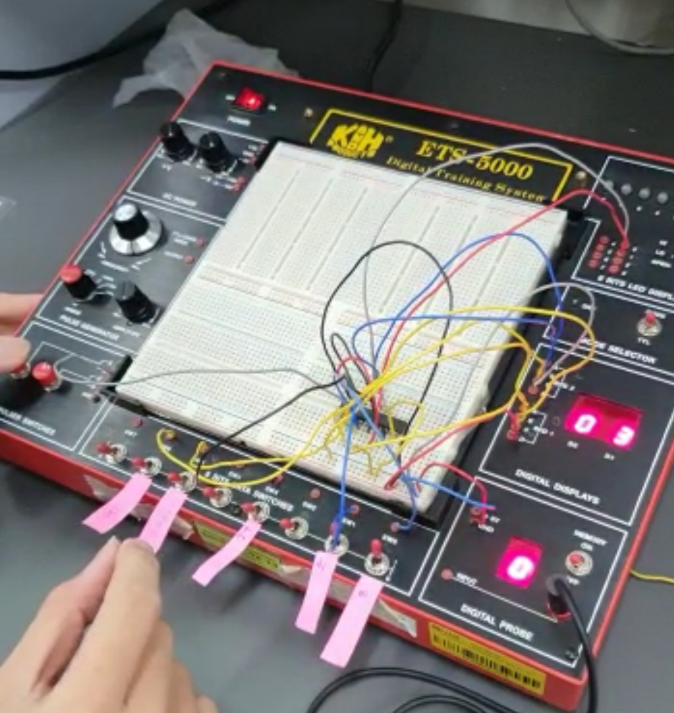 Figure 3 : 2 bit Xerox Machine			Figure 4 : 3 bit Xerox MachineIn the physical system implementation , for the 2 bit Xerox Machine , Firstly , Pin 24 is connected to the Vcc and Pin 12 is connected to the GND . Pin 1 (Pulser) is connected to the pulser switch (A), Pin 2 (Reset) and Pin 3 (Preset) to switch 5 and 6 . Pin 4 (A0) and pin 5 (A1) is connected to switch 0 and switch 1 respectively .Pin 10 (StartPrint) is connected to switch 3 . Pin 7 (B0) and Pin 8 (B1) is connected by wire to Pin 22 (Q1) and Pin 21 (Q0) respectively. Then, Pin 17 (H) and Pin 18 (L) is connected to the LED (LED 2 and LED 3 respectively ) . At the same time , Pin 21 and Pin 22 is connected to Digital Display A and Pin 4 and Pin 5 is connected to Digital Display B . To test the circuit , Asynchronous pin switch input switched to the correct setting and the initial output of the counter is set to ZERO .Switch 4 , Switch 0 and Switch 1 all are set to High (11 as 3 copies) and the pulser switch is pressed to increase the counter .When the counter output = comparator output , the LEDs will change .In the 3 bit Xerox Machine , the physical implementation is also quite similar with the 2 bit Xerox Machine , the difference is there is extra output Pin 21 (Q2) is connected to Pin 9 (B2) by wire . In 3 bit , we changed the switch position , Switch 7 (Reset) , Switch 6 (Set) , Switch 5 (StartPrint) , Switch 4 (A0) ,Switch 3 (A1) , Switch 2 (A0) .The PLD had to be reprogrammed into a 3 bit Xerox Machine using Wellon Universal Programmer & Tester.DiscussionWe managed to complete the project successfully . In this project , we are exposed to the software WinCUPL and Wellon . It is our very first time to interact with the software and learning how to use them . It all thanks to Dr. Rashidah by giving proper guidance and fellow coursemate for helping us .  We learnt a lot of new knowledge in this project . Such as using software to program Programmable Logic Devices (PLD) to change it to our preference , learning to understand the coding and modify it from 2 bit to 3 bit , we spent hours and hours to try to understand how it works .We also implemented the knowledge we learnt from our lectures and book in this project so that we can understand about the functionality of the PLD . Our strength is we have a very good working system and communication going on throughout the mini project . One of us is the one who give instructions and one of us will do the wiring to the PLD and the switches . The cooperation between us makes this mini project go through considered smoothly and we actually achieved to strengthen our bonding with each other and managed to finish it in a short period . There are also some problems that we faced such as the counter did not count up even though we pressed on the pulser switch , however , we discussed between ourselves and asked our lecturer , Dr Rasyidah for advice and finally managed to solve it . We also faced some problems due to wrong wiring and we also managed to find out the problem after checking for errors .    	We would like to suggest that the Xerox Machine system can add on some functionality such as PASSWORD by using the encoder so that the user have to enter password to make the Xerox Machine operate instead of the StartPRINT switch . Also , MUX and DEMUX where we can input several input into the multiplexer and it selects one to perform , therefore , several task can be operated instead of entering the input one by one after a task finishes.Conclusion	In a nutshell, we were able to perform this mini project successfully although we have been facing certain problems in this project but at the same time, we found out the problems and solved it with the aid of the lab assistant and Dr Rashidah and the circuit is performing well with expected outcomes . We spent hours and hours to understand the coding for the PLD so that we can modify it to the 3-bit Xerox Machine .We learnt to be persevere and remain patience even though problems came up and we have to do the whole circuit again and check for the wire one by one . We also learn that Xerox Machine is composed of several combinational logic such as counter and comparator . After the project , we are more clear about how the combinational logic works after real implication on a Digital Kit where we would not gain it only by learning theories .	We also learnt teamwork and communication during this mini project . Precise instruction and direction should be given to another partner while another partner should also do the wiring with full concentration . None of us should be slacking during this mini project to avoid problems . Discussion before the project is also done to make sure we are on the same channel and clear about what are we going to do ,including the coding . These two soft skills are the key components to finish the project successfully and smoothly.  	Digital Logic subject is very important for a computer science student because we have to know how the hardware of computer interact with each other and the logic inside the hardware . This is required so that we can truly manipulate and only be able to create innovation such as modifying and creating useful devices with the knowledge that we had in the future and in the IT industry . This subject also provide us a platform for practical application of the theories that we learnt and we understand that practical application is much more better than just learning theories . It is different because in order to do it practically , we need to make sure we have the knowledge to complete it and many problems will come out to the surface when we truly implement it on a circuit .We believed that this subject is considered as the basics and we need this subject to learn more complex things in our future learning process to advance us into a greater computer science student .Appendix2 bit Xerox Machine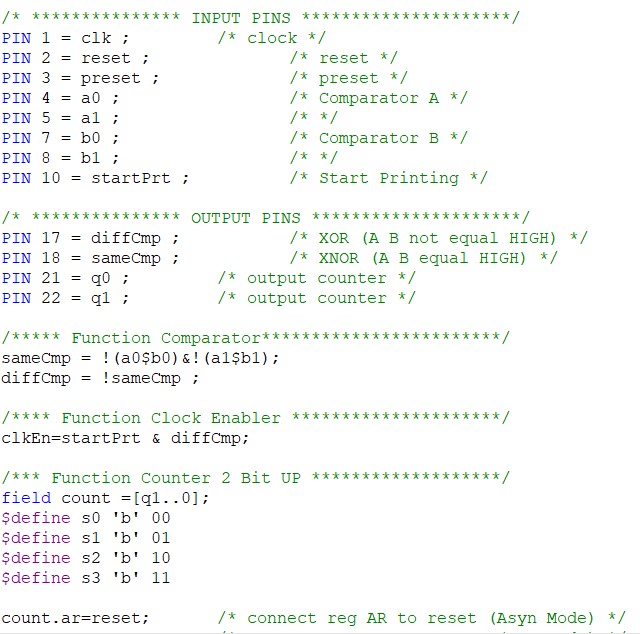 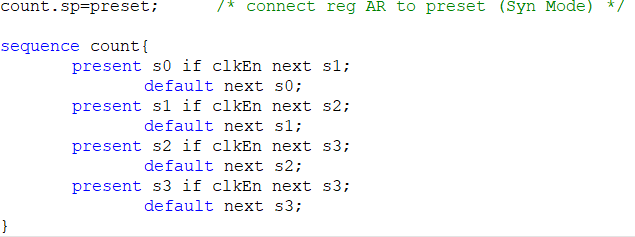 3 bit Xerox Machine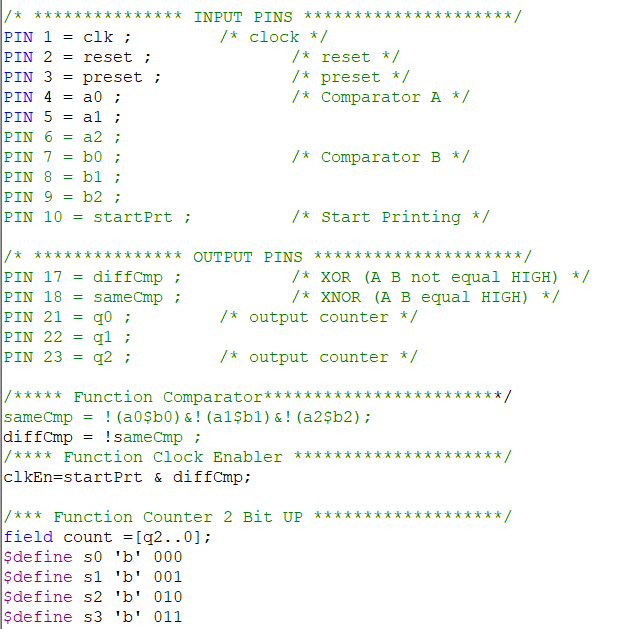 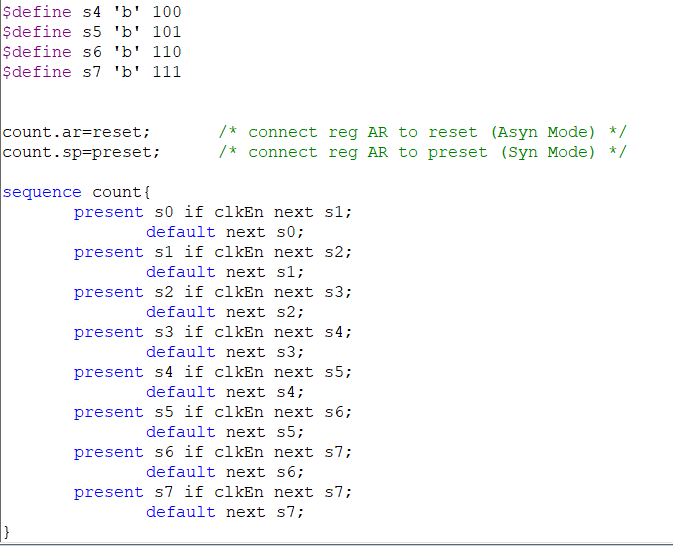 ConclusionAs   a   conclusion,   we   manage   to   complete   the   project   successfully.   Everycomponent we use works and functions very well. The solution we proposed has alsosolved the problem to enhance the photocopy machine. We face several problems throughout the project and we manage to solve themsuccessfully.   We   have   gained   a  lot   of   experience   from  this   project   as   well.   Weunderstand  that  practical  application   is  much  better  than  just   studying  the  theorybecause it helps us understand how the component functions better. Besides, we havelearned  a  lot of new  knowledge and skill.   For example,  we   now are able   to useWinCUPL software and Wellon Universal Programmer & Tester. Lack of exposure to the application of components in real life brings us somedifficulties in the process of completing the project. It is a weakness if a student canscore theoretically but not practically. Thus, we would suggest having more practicalclass  and lab session for the students to apply the knowledge they have learnt inlecture. This will help the students to have a deeper understanding on what they havelearnt on books. Lastly, we would like to thank our lecturer, Madam Rashidah again for teachingus a lot of knowledge about Digital Logic and guiding us to complete the project. Wewould also like to express our gratitude towards the lab assistants, friends, seniors andfamily for the helps and supports they gave during the projectAs   a   conclusion,   we   manage   to   complete   the   project   successfully.   Everycomponent we use works and functions very well. The solution we proposed has alsosolved the problem to enhance the photocopy machine. We face several problems throughout the project and we manage to solve themsuccessfully.   We   have   gained   a  lot   of   experience   from  this   project   as   well.   Weunderstand  that  practical  application   is  much  better  than  just   studying  the  theorybecause it helps us understand how the component functions better. Besides, we havelearned  a  lot of new  knowledge and skill.   For example,  we   now are able   to useWinCUPL software and Wellon Universal Programmer & Tester. Lack of exposure to the application of components in real life brings us somedifficulties in the process of completing the project. It is a weakness if a student canscore theoretically but not practically. Thus, we would suggest having more practicalclass  and lab session for the students to apply the knowledge they have learnt inlecture. This will help the students to have a deeper understanding on what they havelearnt on books. Lastly, we would like to thank our lecturer, Madam Rashidah again for teachingus a lot of knowledge about Digital Logic and guiding us to complete the project. Wewould also like to express our gratitude towards the lab assistants, friends, seniors andfamily for the helps and supports they gave during the project.As   a   conclusion,   we   manage   to   complete   the   project   successfully.   Everycomponent we use works and functions very well. The solution we proposed has alsosolved the problem to enhance the photocopy machine. We face several problems throughout the project and we manage to solve themsuccessfully.   We   have   gained   a  lot   of   experience   from  this   project   as   well.   Weunderstand  that  practical  application   is  much  better  than  just   studying  the  theorybecause it helps us understand how the component functions better. Besides, we havelearned  a  lot of new  knowledge and skill.   For example,  we   now are able   to useWinCUPL software and Wellon Universal Programmer & Tester. Lack of exposure to the application of components in real life brings us somedifficulties in the process of completing the project. It is a weakness if a student canscore theoretically but not practically. Thus, we would suggest having more practicalclass  and lab session for the students to apply the knowledge they have learnt inlecture. This will help the students to have a deeper understanding on what they havelearnt on books. Lastly, we would like to thank our lecturer, Madam Rashidah again for teachingus a lot of knowledge about Digital Logic and guiding us to complete the project. Wewould also like to express our gratitude towards the lab assistants, friends, seniors andfamily for the helps and supports they gave during the project.ConclusionAs   a   conclusion,   we   manage   to   complete   the   project   successfully.   Everycomponent we use works and functions very well. The solution we proposed has alsosolved the problem to enhance the photocopy machine. We face several problems throughout the project and we manage to solve themsuccessfully.   We   have   gained   a  lot   of   experience   from  this   project   as   well.   Weunderstand  that  practical  application   is  much  better  than  just   studying  the  theorybecause it helps us understand how the component functions better. Besides, we havelearned  a  lot of new  knowledge and skill.   For example,  we   now are able   to useWinCUPL software and Wellon Universal Programmer & Tester. Lack of exposure to the application of components in real life brings us somedifficulties in the process of completing the project. It is a weakness if a student canscore theoretically but not practically. Thus, we would suggest having more practicalclass  and lab session for the students to apply the knowledge they have learnt inlecture. This will help the students to have a deeper understanding on what they havelearnt on books. Lastly, we would like to thank our lecturer, Madam Rashidah again for teachingus a lot of knowledge about Digital Logic and guiding us to complete the project. Wewould also like to express our gratitude towards the lab assistants, friends, seniors andfamily for the helps and supports they gave during the project. ConclusionAs   a   conclusion,   we   manage   to   complete   the   project   successfully.   Everycomponent we use works and functions very well. The solution we proposed has alsosolved the problem to enhance the photocopy machine. We face several problems throughout the project and we manage to solve themsuccessfully.   We   have   gained   a  lot   of   experience   from  this   project   as   well.   Weunderstand  that  practical  application   is  much  better  than  just   studying  the  theorybecause it helps us understand how the component functions better. Besides, we havelearned  a  lot of new  knowledge and skill.   For example,  we   now are able   to useWinCUPL software and Wellon Universal Programmer & Tester. Lack of exposure to the application of components in real life brings us somedifficulties in the process of completing the project. It is a weakness if a student canscore theoretically but not practically. Thus, we would suggest having more practicalclass  and lab session for the students to apply the knowledge they have learnt inlecture. This will help the students to have a deeper understanding on what they havelearnt on books. Lastly, we would like to thank our lecturer, Madam Rashidah again for teachingus a lot of knowledge about Digital Logic and guiding us to complete the project. Wewould also like to express our gratitude towards the lab assistants, friends, seniors andfamily for the helps and supports they gave during the project. NAMANO  MATRIKALVIN HEE JUN SHEUNGA19EC0015CHUA CHEN WEIA19EC0038